Løgmansskrivstovan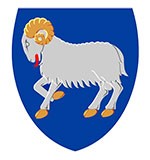 Uppskot tilLøgtingslóg um broyting í løgtingslóg um ræði á málum og málsøkjum (Yvirtøka av málsøkjunum, sjóuppmerking og vitaverk)§ 1Í løgtingslóg nr. 41 frá 10. mai 2006 um ræði á málum og málsøkjum, sum seinast broytt við løgtingslóg nr. 151 frá 12. desember 2018, verður í § 1, stk. 2, nr. 18, “, sjóuppmerking og vitaverk” strikað.§ 2Henda løgtingslóg kemur í gildi 1. juni 2024.Kapittul 1. Almennar viðmerkingar1.1. Orsakir til uppskotiðLandsstýrið hevur gjørt av at leggja fyri løgtingið uppskot um at yvirtaka málsøkini, sjóuppmerking og vitaverk, undir hesum siglingarskipanir (navigationssystemer) og skipsrov sambært § 1, stk. 2, nr. 18, í løgtingslóg um ræði á málum og málsøkjum.Yvirtøka av vitaverkinum er avtalað í samgonguskjalinum hjá sitandi samgongu. Sjóuppmerking hevur tætt tilknýti til vitaverk og onnur øki, sum eru á føroyskum hondum, undir hesum trygd á sjónum, sum varð yvirtikið í 2002, loðslógarøkið, sum varð yvirtikið í 2011 og sjókortøkið, sum varð yvirtikið í 2018.Samgonguskjalið nevnir í fleiri umførum, at sjóvinnuøkið í Føroyum skal mennast. Føroyar skulu bjóða fram fjølbroyttar tænastur til vaksandi skipaferðsluna á okkara leiðum, sjótilbúgvingin skal styrkjast, setast skulu strangastu krøv um umhvørvisvernd, arbeiðsumhvørvi og trygd á sjónum; mennast skal ein føroysk shippingvinna, sum gongur á odda við burðardygd. Føroyar eru sjófarandi tjóð, og sum liður í at styrkja og menna sjóvinnuøkið í Føroyum, er endamálið við uppskotinum at formliga yvirtaka málsøkini, sjóuppmerking og vitaverk, sum føroysk sermál sambært § 1, stk. 2, nr. 18, í løgtingslóg um ræði á málum og málsøkjum. Lagt verður upp til at fara fram soleiðis, at Løgtingið samtykkir yvirtøku av málsøkjunum í hesi tingsetuni, tó at málsøkini verða yvirtikin 1. juni 2024. Í tíðarskeiðinum fram til yvirtøkuna fer umsitingin at fyrireika, dagføra lóggávu og nema sær neyðugu førleikarnar til at røkja ymsu uppgávurnar í samstarvi við Søfartsstyrelsen og aðrar viðkomandi myndugleikar. 1.2. Galdandi lóggávaMálsøkini, sjóuppmerking og vitaverk, eru í føroyskum høpi í stóran mun skipað eftir vegleiðing frá Søfartsstyrelsen uttan greiða lóggávu, sum viðvíkur økjunum. Fyri sjóuppmerking er í gildi bekendtgørelse nr. 229 af 4. april 1989 om afmærkning m.v. i dansk afmærkningsområde, og lov nr. 68 af 29. marts 1893 om Afstaaelse af Grund til Fyranlæg m.m. er galdandi á vitaøkinum.1.3. Endamálið við uppskotinumEndamálið við uppskotinum er at samtykkja yvirtøku av málsøkjunum í hesi tingsetuni, soleiðis at umsitingin undir greiðum kørmum kann fara undir arbeiðið at yvirtaka málsøkini 1. juni 2024. Við yvirtøku av sjóuppmerking og vitaverki eru lóggávuvaldið, útinnandi valdið og fíggjarliga ábyrgdin á hesum økjum yvirtikin sum føroysk sermál. Yvirtøkan fevnir umframt um 24 vitar, sum verða riknir frá gomlu Loranstøðini á Eiði. Yvirtøkan fevnir harafturat  um onnur  sjómerki  (Søfartsstyrelsen  hevur  í  løtuni  eingi  flótandi  sjómerki), starvsfólk, alla  rakstrarútgerð, sum er knýtt at vitunum, og rakstrarútgerð í DGPS-støðini á Bøllureyni. Føroyskir myndugleikar yvirtaka eisini ábyrgdina av avtalum og samstarvinum, sum Søfartsstyrelsen hevur við m.a. Arktisk Kommando, MRCC og Landsverk, undir hesum ábyrgdina av teimum uppgávum, sum avtalurnar fevna um. Arbeitt verður fram ímóti, at bygningarnir, sum eru tætt knýttir at rakstrinum av vitaverkinum, verða latnir føroyskum myndugleikum í sambandi við yvirtøkuna av vitaverkinum. Hetta skal leggjast fyri Folketingets Finansudvalg. Í sambandi við yvirtøkuna verður løgtingslóg um trygd á sjónum broytt soleiðis, at dagførdar reglur um sjóuppmerking eru í gildi í Føroyum, og heimild at skipa økið er hjá føroyskum myndugleikum. Við  yvirtøkuni verður  økið  um  bjarging av skipsrovum o.tíl., ið eru til vanda ella veruligan ampa fyri sigling og fiskiskap, sum í dag er reglubundið við Norsku lóg og rættarsiðvenju, eisini yvirtikið.Sambært § 5 í yvirtøkulógini, sum er løgtingslóg nr. 79 frá 12. mai 2005, og sambært § 13 í heimastýrislógini, sum er lov nr. 11 frá 31. mars 1948, stendur verandi lóggáva á yvirtikna økinum við til broytingar verða gjørdar.1.4. Samandráttur av nýskipanini við uppskotinumVið uppskotinum verða málsøkini, sjóuppmerking og vitaverk, formliga yvirtikin sum føroysk sermál. Fyri at tryggja, at yvirtøkan fer fram á skilagóðan hátt, og økini verða væl rikin eftir yvirtøkuna, fer yvirtøkan fram 1. juni 2024.1.5. Ummæli og ummælisskjalUppskotið fer til ummælis hjá Arktisk Kommando, Fiskivinnu- og samferðslumálaráðnum, Kommunufelagnum, Landsverki, MRCC, Ríkisumboðnum, Sjóvinnustýrinum, Umhvørvismálaráðnum, Umhvørvisstovuni, Vinnustovninum og VØRN.Kapittul 2. Avleiðingarnar av uppskotinum2.1. Fíggjarligar avleiðingar fyri land og kommunurÍ 2018 varð samlaði kostnaðurin av at yvirtaka sjóuppmerking og vitaverk mettur at verða 4,5 milliónir krónur. Tølini skulu takast við fyrivarni. Uttanríkis- og vinnumálaráðið hevur heitt á Søfartsstyrelsen um at dagføra kostnaðarmeting av sjóuppmerking og vitaverki frá 2018. Væntast kann, at kostnaðurin er hækkaður síðan 2018. Um 10 % verða løgd omaná, verður samlaði kostnaðurin av yvirtøkuni mettur at verða um 5 milliónir krónur. Lógaruppskotið hevur ongar umsitingarligar avleiðingar fyri kommunur.SjóuppmerkingAt umsita sjóuppmerking verður mett at krevja arbeiðsorku til fyrisitingarliga arbeiðsuppgávur, viðlíkahald, eftirlit og luttøku í altjóða samstarvi. Ein skipan eins og Efterretninger for søfarende skal verða sett í verk og virka 1. juni 2024, tá ið málsøkið verður yvirtikið. VitaverkAt umsita vitaverk krevur trý ársverk umframt tíggju vitapassarar, sum fáa samsýning svarandi til eitt ársverk. Landsstýrið yvirtekur ognir fyri umleið 1 millión krónur, ið eru knýttar at málsøkjunum. Harafturat koma tænastubústaðirnir til starvsfólk á Eiði, Borðuni og í Mykinesi og bygningarnir, sum vórðu brúktir til Loranstøð, sum formliga ikki eru partur av yvirtøkuni, men sum eftir ætlan verða latnir føroyskum myndugleikum eftir avtalu við danskar myndugleikar og við heimild frá Folketingets Finansudvalg. Kostnaðarmetingin frá 2018 av at reka vitaverkið fevnir eisini um rakstur og viðlíkahald av hesum bygningum.2.2. Umsitingarligar avleiðingar fyri land og kommunurVið yvirtøku av sjóuppmerking og vitaverki fylgja uppgávur, sum føroyskir myndugleikar frameftir skulu loysa. Uppgávurnar fevna m.a. um at viðgera umsóknir um sjóuppmerkingar, at halda ognir við líka, luttaka í altjóða samstarvi, dagføra lóggávu og samskipa uppgávur millum ymiskar myndugleikar. Eisini fær føroyskur myndugleiki ábyrgd av at senda út siglingarávaringar, at almannakunngera broytingar í sjóuppmerking og geva út nautisk tíðarrit, sum koma í staðin fyri tíðarritini, Efterretning for Søfarende, Dansk Fyrliste og Afmærkning af danske farvande. Skipan um fráboðanir til sjófólk eins og Efterretninger for søfarende skal vera virkandi á yvirtøkudegnum. Í skipanina fara siglingarávaringar, sum skip og bátar hava skyldu at seta seg inn í. Onkrar av fráboðanunum eru varandi ella galdandi í longri tíð og skulu skrivast í sjókort, sum Umhvørvisstovan umsitur. Myndugleikin skal samskipa siglingarávaringar og hevur ábyrgd av, at siglingarávaringar verða lýstar rættstundis og á røttum stað.Lógaruppskotið hevur ongar umsitingarligar avleiðingar fyri kommunur.2.3. Avleiðingar fyri vinnunaUppskotið hevur ongar slíkar avleiðingar.2.4. Avleiðingar fyri umhvørviðUppskotið hevur ongar slíkar avleiðingar.2.5. Avleiðingar fyri serstøk øki í landinumUppskotið hevur ongar slíkar avleiðingar.2.6. Avleiðingar fyri ávísar samfelagsbólkar ella felagsskapirUppskotið hevur ongar slíkar avleiðingar.2.7. Millumtjóðasáttmálar á økinumSjóuppmerking, sum skal tryggja trygga ferðslu á sjónum, er grundað á altjóða sáttmálar, rættarsiðvenjur ella tilmæli. Altjóða verður sostatt miðað ímóti, at sjóuppmerking er eins í øllum heiminum. IALA (International Association of Maritime Aids to Navigation and Lighthouse Authorities), sum hevur til endamáls at einshátta sjóuppmerking á havinum, og IMO-sáttmálin og SOLAS (International Convention for the Safety of Life at Sea), sum Føroyar hava staðfest, fevna um reglur um at senda út siglingarávaringar, um at stovna sjóuppmerkingar og um at almannakunngera broytingar í sjóuppmerking.Við yvirtøku av økinum, yvirtaka føroyskir myndugleikar ábyrgdina av, at altjóða reglur o.a. um sjóuppmerking – sum sjóuppmerking í Føroyum longu í dag livir upp til – verða fylgdar.2.8. Tvørgangandi millumtjóðasáttmálar1)	HoyvíkssáttmálinUppskotið hevur ongar fylgjur í mun til nevnda sáttmála.2)	Evropeiski mannarættindasáttmálin, EMRSUppskotið hevur ongar fylgjur í mun til nevnda sáttmála.3)	Sáttmáli Sameindu Tjóða um rættindi hjá einstaklingum, ið bera brekUppskotið hevur ongar fylgjur í mun til nevnda sáttmála.2.9. MarkaforðingarUppskotið hevur ongar slíkar avleiðingar.2.10. Revsing, fyrisitingarligar sektir, pantiheimildir ella onnur størri inntrivUppskotið hevur ongar slíkar avleiðingar.2.11. Skattir og avgjøldUppskotið hevur ongar slíkar avleiðingar.2.12. GjøldUppskotið hevur ongar slíkar avleiðingar.2.13. Áleggur lógaruppskotið likamligum ella løgfrøðiligum persónum skyldur?Uppskotið hevur ongar slíkar avleiðingar.2.14. Leggur lógaruppskotið heimildir til landsstýrismannin, ein stovn undir landsstýrinum ella til kommunur?Ja, við yvirtøkuni fær landsstýrismaðurin heimildirnar, sum higartil hava ligið hjá donskum ráðharra.2.15. Gevur lógaruppskotið almennum myndugleikum atgongd til privata ogn?Uppskotið hevur ongar slíkar avleiðingar.2.16. Hevur lógaruppskotið aðrar avleiðingar?Uppskotið hevur ikki aðrar avleiðingar enn tær, sum eru nevndar omanfyri.2.17. Talvan: Yvirlit yvir avleiðingarnar av lógaruppskotinumKapittul 3. Serligar viðmerkingar3.1. Viðmerkingar til ta einstøku greininaTil § 1Við hesi grein verður yvirtøkan formliga framd.Til § 2Yvirtøkan er sett at fara fram 1. juni 2024. Føroyskir myndugleikar fáa sostatt stundir at fyrireika yvirtøkuna og nema sær neyðugu vitanina at taka við ábyrgdini av økjunum.Í tíðarskeiðinum fram til yvirtøkuna fer Uttanríkis- og vinnumálaráðið saman við viðkomandi donskum og føroyskum myndugleikum at fyrireika yvirtøkuna, undir hesum at avgera, hvør myndugleiki fær ábyrgd av økjunum, og at seta í gildi reglur, sum kunnu setast í gildi samstundis, sum málsøkini verða yvirtikin.Løgmansskrivstovan, xx. mars 2023Aksel V. Johannesenløgmaður/ John RajaniYvirlit yvir fylgiskjøl:Dagfesting:xx. mars 2023Málsnummar:23/02957Málsviðgjørt:Ummælistíð:SREftirkannað:xxFyri landið ella landsmyndug-leikarFyri kommunalar myndugleikarFyri pláss ella øki í landinumFyri ávísar samfelags-bólkar ella felagsskapirFyri vinnunaFíggjarligar ella búskaparligar avleiðingarUmsitingarligar avleiðingarUmhvørvisligar avleiðingarAvleiðingar í mun til altjóða avtalur og reglurSosialar avleiðingar